AKDENİZ ÜNİVERSİTESİ İLETİŞİM FAKÜLTESİGAZETECİLİK BÖLÜMÜ BİTİRME PROJESİ YÖNERGESİBİRİNCİ BÖLÜMAmaç, Kapsam, Dayanak ve TanımlarAmaçMadde 1 – (1) Bu yönergenin amacı Akdeniz Üniversitesi İletişim Fakültesi Gazetecilik Bölümü lisans öğrencilerinin mezuniyet öncesi tamamlamakla yükümlü oldukları İLE 401 kodlu Bitirme Projesi I, İLE 402 kodlu Bitirme Projesi II derslerinin yürütülmesi sırasında uyulması gereken usul ve esasları düzenlemektir.(2) Projelerin daha kapsamlı ve standartlara uygun bir biçimde sunulması için hazırlanan bu yönergeye, gazetecilik bölümü öğrencilerinin ve dersi veren öğretim elemanlarının bağlı kalması gerekmektedir. KapsamMadde 2 – (1) Bu yönerge Akdeniz Üniversitesi İletişim Fakültesi Gazetecilik Bölümü lisans öğrencilerinin mezuniyet öncesi tamamlamakla yükümlü oldukları Bitirme Projesi I, Bitirme Projesi II dersleri ile ilgili hükümleri kapsamaktadır.(2) Öğrenciler 4. sınıf müfredatı gereğince, iletişim alanında bir bitirme projesi geliştirerek bir eser/ürün ortaya koymak zorundadır. Öğrencilerin mezun olabilmeleri için bitirme projesi hazırlamaları ön koşuldur. (3) Bitirme Projesi Gazetecilik Bölümü öğrencilerinin seçecekleri bir alanda tez/proje hazırladıkları lisans dersidir. Bitirme Projesi I - Bitirme Projesi II dersleri 7. ve 8. yarıyılları kapsayan çalışmalardan oluşur ve amaç öğrencilerin mezun olmadan önce aldıkları teorik ve uygulamaya yönelik bilgileri ne ölçüde kullanabildiklerini ölçmektir. Bitirme projeleri kuramsal veya uygulamalı çalışmalardan oluşmaktadır.Dayanak Madde 3 – (1) Bu yönerge; 2547 sayılı Yükseköğretim Kanunu, 18.09.2019 tarih ve 30892 sayılı Resmî Gazetede yayımlanarak yürürlüğe giren “Akdeniz Üniversitesi Ön Lisans ve Lisans Eğitim - Öğretim ve Sınav Yönetmeliği” hükümlerine göre hazırlanmıştır.TanımlarMadde 4 – (1) Bitirme Projesi Yönergesinde geçen terim ve kısaltmaların açıklamaları aşağıdaki gibidir: AKTS (Avrupa Kredi Transfer Sistemi): Öğrencinin bir dersi başarı ile tamamlayabilmesi için yapması gereken çalışmaların tümünü ifade eden krediyi,Bölüm: Gazetecilik Bölümünü,Danışman: Öğrencinin sadece kendi bölüm öğretim elemanları arasından seçebileceği, İLE 401, İLE 402 dersini yürüten ve Bitirme Projesine destek vererek yol gösteren öğretim elemanını,Fakülte: İletişim Fakültesini,Krd: Dersin kredisini,Müfredat: Öğrencinin bir programı takip edebilmesi ve mezun olabilmesi için başarması gereken dersleri ve diğer koşulları içeren öğretim programını,Öğrenci: Fakülteye kayıtlı öğrenciyi,U+T: Uygulama + Teorik Üniversite: Akdeniz Üniversitesi’ni ifade eder.VTR: Video Tape RecorderİKİNCİ BÖLÜMUygulama, Danışmanlarla İletişim, Kuramsal ve Uygulamalı Bitirme Projesinin KurallarıUygulama Madde 5 – (1) Gazetecilik Bölümü öğrencileri Bitirme Projesi dersi çalışmalarını aşağıda belirtilen alanlar dahilinde gerçekleştirebilir. İletişim Bilimleri Bitirme Tezi Basılı Gazete / İnternet Gazetesi (İnternet Haber Sitesi) Basılı Dergi / Dijital Dergi (Online Dergi) Tematik İnternet Sitesi Televizyon Haber Bülteni / Televizyon Haber Programı  Haber Belgesel / Belgesel Video Madde 6 – (1) Öğrenciler tez projelerini tek başlarına; diğer uygulama projelerini (Basılı Gazete / İnternet Gazetesi, (İnternet Haber Sitesi), Basılı Dergi / Dijital Dergi (Online Dergi), Tematik İnternet Sitesi, Televizyon Haber Bülteni / Televizyon Haber Programı, Haber Belgesel / Belgesel Video) en fazla üçer kişilik gruplar halinde gerçekleştirebilirler.Madde 7 – (1) Bitirme Projesi dersi 7. yarıyılın başında başlar, 8. yarıyılın sonunda sona erer. 7. yarıyılda proje önerisinin hazırlanması ve gerekli ön hazırlık çalışmalarının yapılarak uygulama noktasına ulaştırılması ve uygulamanın başlatılması sağlanır. 8. yarıyılda ise proje uygulanarak bitmiş bir esere/ürüne dönüştürülür.Madde 8 – (1) Bitirme Projesi I ve Bitirme Projesi II dersleri birbirinin devamı niteliği taşıdığından iki dönem boyunca aynı danışman öğretim elemanı tarafından yürütülür. Danışmanlar 7. yarıyılın başında ders kaydı sırasında öğrenciler tarafından seçilir. Dersi alacak öğrenci sayısı ve dersi verecek öğretim elemanı sayısı göz önünde bulundurularak her bir danışman için belirlenen kota kadar seçim yapılabilir. Öğrencilerin danışmanlara orantısız dağılımı halinde Gazetecilik Bölüm Başkanının başkanlığında toplanacak bölüm kurulunda danışman atamalarında değişiklik yapılabilir.Madde 9 – (1) Bitirme Projesi dersi T+U / 0+2, 10 Krd, 10 AKTS’den oluşmaktadır. Projeler ders kapsamında hazırlandığından Akdeniz Üniversitesi Ön Lisans ve Lisans Eğitim-Öğretim ve Sınav Yönetmeliği’ne tâbidir. Buna göre vize ve final sınavları yönergede belirtilen kıstaslar doğrultusunda danışman öğretim elemanı tarafından değerlendirilerek yüzlük not sistemine göre değerlendirilir. Danışmanlarla İletişimMadde 10 – (1) Proje önerisi ön hazırlık aşamasında öğrenciler öncelikle amaçlarını saptamalı, araştırmalarını yapmalı; daha sonra bu amaca uygun çalışmayı danışmanlarının onayına sunmalıdır. (2) Her öğrenci danışmanıyla haftanın belirli gün ve saatlerinde görüşmeli, çalışmasının geldiği aşamayı aktarmalıdır. Görüşme tarihleri, proje sahibiyle danışmanlar arasında kararlaştırılır. Bu görüşmeler projenin sağlıklı gelişimi ve öğrencinin ders devam değerlendirmesi açısından önem taşımaktadır. (3) Her öğrenci tezini/projesini danışmanıyla kararlaştırdığı şekilde ve zamanında tamamlamakla yükümlüdür.  Öğrenciler vize/final için yönergede belirtildiği şekliyle gerekli koşulları yerine getirmeli ve danışman öğretim elemanına teslim etmelidir. (4) Kuramsal Bitirme Projesi hazırlayan öğrenciler tezlerini tamamladıklarında, danışman tarafından belirlenen ve danışman dahil 3 kişiden oluşan Değerlendirme Komisyonu önünde çalışmasını (tezini) savunmakla yükümlüdür. Değerlendirme Komisyonu danışman tarafından Gazetecilik Bölümü öğretim elemanları arasından oluşturulur. Değerlendirme Komisyonuna danışman başkanlık eder ve diğer 2 komisyon üyesinin önerilerini göz önünde bulundurarak final değerlendirmesi yapar. Kuramsal Bitirme Projesinin (İletişim Bilimleri Bitirme Tezi) KurallarıMadde 11 – (1) İletişim bilimleri alanında seçilen her konunun mutlaka bir araştırma problemi olması ve bunun en uygun hangi yöntemle sunulabileceğinin proje önerisinde tartışılması gerekir.  Kuramsal çalışmaların içerik, biçim ve yazım kurallarına dair koşullar aşağıdaki gibidir:(2) İçerik Şartları: Kuramsal bitirme projesinin gelişimi ve yazımı, danışman öğretim elemanı denetiminde gerçekleştirilir. Tez öneri dosyasında genel olarak tezin konusu, amacı, önemi, araştırma soruları, varsayımları, yöntemi belirtilmeli ayrıca ön literatür araştırmasında elde edilen bulgular, proje takvimi ve kaynakça yer alır. Kuramsal bitirme projesinin en az 3 bölüm olarak tasarlanması ve en az 55 sayfadan oluşması gerekmektedir.(3) Biçime Dair Şartlar: Kuramsal bitirme projesi önerisi bir dosya halinde sunulur. Bu dosyanın kapağında proje sahibinin adı-soyadı, öğrenci numarası, bölümü, projenin adı ve danışman bilgisi yer alır. İçindekiler bölümü dosyadaki sayfa numaralarına göre düzenlenmiş biçimde olmalıdır. Dosyanın sonunda kaynakça mutlaka belirtilmelidir. Tez yazım sürecinde biçime dair şartlarda Akdeniz Üniversitesi Sosyal Bilimler Enstitüsü Tez, Seminer, Dönem Projesi Yazım ve Basım Yönergesi referans alınmalıdır. (Detaylı bilgi için bkz. http://sosyalbilim.akdeniz.edu.tr/wp-content/uploads/2022/07/Akdeniz-Universitesi-Sosyal-Bilimler-Enstitusu-Tez-Seminer-Donem-Projesi-Yazim-ve-Basim-Yonergesi-SENATO-KARARI-2-9-1.pdf)(4) Yazım Kuralları: Metinler Word formatında, A-4 kâğıt boyutunda, 1.5 satır aralığında, Times New Roman ve 12 punto olarak yazılır; ana başlıklar bold/kalın ve büyük harflerle hazırlanır. Alt başlıklar bold/kalın ve küçük harflerle; gövde metinleri ise plain/normal yazılmalıdır. Sayfanın üstünde 2,5 cm, altında ise 2 cm boşluk bırakılmalı; sol kenar boşluğu 3 cm, sağ kenar boşluğu 2 cm olmalı, sayfalar numaralandırılmalıdır. Bitirme tezleri referans sistemi, dipnot gösterme biçimi ve kaynakça düzenlenmesi American Psychological Association (APA) stilinde hazırlanmalıdır. Tez yazım sürecinde yazıma dair şartlarda mutlaka Akdeniz Üniversitesi Sosyal Bilimler Enstitüsü Tez, Seminer, Dönem Projesi Yazım ve Basım Yönergesi referans alınmalıdır. (Detaylı bilgi için bkz. http://sosyalbilim.akdeniz.edu.tr/wp-content/uploads/2022/07/Akdeniz-Universitesi-Sosyal-Bilimler-Enstitusu-Tez-Seminer-Donem-Projesi-Yazim-ve-Basim-Yonergesi-SENATO-KARARI-2-9-1.pdf) (5) Tez Çalışması Orijinallik Raporu: Yazımı biten tezler teslim edilmeden önce danışman tarafından Turnitin intihal tespit programına yüklenerek orijinallik raporu alınmalıdır. Tezin, danışman ve değerlendirme komisyonu üyeleri tarafından intihal kapsamı dışında değerlendirilmesi için intihal programı tarafından yapılan raporlama işlemi sonrasında alıntılar dâhil ve hariç olmak üzere iki ayrı rapor alınması gerekmektedir. Alınan raporlarda belirtilen benzerlik oranının, değerlendirme “alıntılar hariç” yapılıyorsa tezler için en fazla %15, “alıntılar dâhil” yapılıyorsa tezler için %30’u geçmemelidir. Benzerlik oranında tüm sorumluluk öğrenci ve danışmanına aittir. (Detaylı bilgi için bkz. http://sosyalbilim.akdeniz.edu.tr/orijinallik-raporu-uygulama-esaslari-2/).Uygulamalı Bitirme Projesinin KurallarıMadde 12 – (1) Uygulamalı Bitirme Projeleri, Basılı Gazete / İnternet Gazetesi (İnternet Haber Sitesi), Basılı Dergi / Dijital Dergi (Online Dergi), Tematik İnternet Sitesi, Televizyon Haber Bülteni / Televizyon Haber Programı, Haber Belgesel / Belgesel Videodan oluşan yapım projeleridir. Tüm bu projeler mutlaka bir araştırma çerçevesinde geliştirilir. Uygulamalı çalışmalar için de ön araştırma yapmak ve öneri dosyası hazırlamak zorunludur.Madde 13 – (1) Uygulamalı Bitirme Projelerinin içerik ve süreçleri seçilen alana göre şöyledir: (2) Basılı Gazete: Basılı gazete projesini seçen öğrenciler, A3 boyutunda 16 sayfadan az olmamak şartıyla ders kapsamında bir gazete hazırlar. Haber üretim süreçlerinin tamamını uygulaması beklenen öğrencinin ortaya koyacağı ürünün özgün olması ve daha önce yayınlanmamış içeriklerle oluşturulması gerekmektedir. 1. yarıyıl vize dönemine kadar öğrenciler ön hazırlık ve araştırmalarını yaparak gazete önerisi ve ayrıntılı içerik planlarını danışmanlarına sunmakla yükümlüdür. Bu aşamada gazetenin içeriği, ne amaçla hazırlandığı ve kimlere ulaşmak istendiğinin açıklanması gerekmektedir. 1. yarıyıl sonunda öğrenci gazetede hangi haberleri yapacağını belirlemiş olmalı ve en az 8 haberi fotoğraflarıyla birlikte danışmanına sunmalıdır. Öğrenci 2. yarıyıl vize dönemine kadar ise en az 15 haber hazırlamış olmalıdır. Öğrenci 2. yarıyıl sonunda gazetenin tamamını basılı bir biçimde danışmanına sunmalı, danışman tarafından final notu değerlendirilmelidir.(3) İnternet Gazetesi (İnternet Haber Sitesi): İnternet gazetesi/haber sitesi projesini seçen öğrenciler, ders kapsamında bir internet gazetesi/haber sitesi hazırlar. Haber üretim süreçlerinin tamamını uygulaması beklenen öğrencinin ortaya koyacağı ürünün özgün olması ve daha önce yayınlanmamış içeriklerle oluşturulması gerekmektedir. 1. yarıyıl vize dönemine kadar öğrenciler ön hazırlık ve araştırmalarını yaparak internet gazetesi/ haber sitesi önerisi ve ayrıntılı içerik planlarını danışmanlarına sunmakla yükümlüdür. Bu aşamada internet gazetesinin/haber sitesinin içeriği, ne amaçla hazırlandığı ve kimlere ulaşmak istendiğinin açıklanması gerekmektedir. 1. yarıyıl sonunda öğrenci internet gazetesinde/haber sitesinde hangi haberleri yapacağını belirlemiş olmalı ve en az 8 haberi fotoğraflarıyla birlikte danışmanına sunmalıdır. Öğrenci 2. yarıyıl vize dönemine kadar en az 15 haber hazırlamış olmalıdır. İnternet projelerinde multimedya özelliklerine yer verilmeli; haberlerde hiperlink kullanılmalı, yazılı haberler görüntüleri/videoları ile desteklenmelidir. Öğrenciler 2. yarıyıl sonunda internet gazetesinin/haber sitesinin tamamını alacakları domain üzerinden yayınlamalı, danışman tarafından final notu değerlendirilmelidir. (4) Basılı Dergi: Basılı dergi projesini seçen öğrenciler, A4 boyutunda 32 sayfadan az olmamak şartıyla ders kapsamında bir dergi hazırlar. Basılı dergi projesi aktüel gelişmeleri içeren haber dergisi olabileceği gibi tek bir tema (bilim, siyaset, sinema, kültür-sanat, spor, eğitim, sağlık, doğa, çevre vs.) altında toplanan, spesifik bir konuya ilişkin olarak da tasarlanabilir. Haber üretim süreçlerinin tamamını uygulaması beklenen öğrencinin ortaya koyacağı ürünün özgün olması ve daha önce yayınlanmamış içeriklerle oluşturulması gerekmektedir. 1. yarıyıl vize dönemine kadar öğrenciler ön hazırlık ve araştırmalarını yaparak dergi önerisi ve temaya uygun ayrıntılı içerik planlarını danışmanlarına sunmakla yükümlüdür. Bu aşamada derginin teması, içeriği, ne amaçla hazırlandığı ve kimlere ulaşmak istendiğinin açıklanması gerekmektedir. 1. yarıyıl sonunda öğrenci dergide hangi haberleri yapacağını belirlemiş olmalı ve en az 8 haberi fotoğraflarıyla birlikte danışmanına sunmalıdır. Öğrenci 2. yarıyıl vize dönemine kadar en az 15 haber hazırlamış olmalıdır. Öğrenci 2. yarıyıl sonunda derginin tamamını basılı bir biçimde danışmanına sunmalı, danışman tarafından final notu değerlendirilmelidir.(5) Dijital Dergi (Online Dergi): Dijital/online dergi projesini seçen öğrenciler, ders kapsamında bir dijital/online dergi hazırlar. Dijital/online dergi projesi aktüel gelişmeleri içeren haber dergisi olabileceği gibi tek bir tema (bilim, siyaset, sinema, kültür-sanat, spor, eğitim, sağlık, doğa, çevre vs.) altında toplanan, spesifik bir konuya ilişkin olarak da tasarlanabilir. Haber üretim süreçlerinin tamamını uygulaması beklenen öğrencinin ortaya koyacağı ürünün özgün olması ve daha önce yayınlanmamış içeriklerle oluşturulması gerekmektedir. 1. yarıyıl vize dönemine kadar öğrenciler ön hazırlık ve araştırmalarını yaparak dergi önerisi ve temaya uygun ayrıntılı içerik planlarını danışmanlarına sunmakla yükümlüdür. Bu aşamada dijital/online derginin teması, içeriği, ne amaçla hazırlandığı ve kimlere ulaşmak istendiğinin açıklanması gerekmektedir. 1. yarıyıl sonunda öğrenci dergide hangi haberleri yapacağını belirlemiş olmalı ve en az 8 haberi fotoğraflarıyla birlikte danışmanına sunmalıdır. Öğrenci 2. yarıyıl vize dönemine kadar en az 15 haber hazırlamış olmalıdır. İnternet projelerinde multimedya özelliklerine yer verilmeli; haberlerde hiperlink kullanılmalı, yazılı haberler görüntüleri/videoları ile desteklenmelidir. Öğrenciler 2. yarıyıl sonunda dijital/online derginin tamamını alacakları domain üzerinden yayınlamalı, danışman tarafından final notu değerlendirilmelidir.(6) Tematik İnternet Sitesi: Tematik internet sitesi projesini seçen öğrenciler, ders kapsamında bir tematik internet sitesi hazırlar. Söz konusu temalar bilim, sanat, spor, sağlık vb. olabileceği gibi çevre sorunları, iklim krizi, ekonomik problemler, kültürel ve sosyal konular, eğitim sorunları, fırsat eşitliği, toplumsal cinsiyet vb. sosyal projeleri de kapsar. Haber üretim süreçlerinin tamamını uygulaması beklenen öğrencinin ortaya koyacağı ürünün özgün olması ve daha önce yayınlanmamış içeriklerle oluşturulması gerekmektedir. 1. yarıyıl vize dönemine kadar öğrenciler ön hazırlık ve araştırmalarını yaparak tematik internet sitesi önerisi ve ayrıntılı içerik planlarını danışmanlarına sunmakla yükümlüdür. Bu aşamada tematik internet sitesinin içeriği, ne amaçla hazırlandığı ve kimlere ulaşmak istendiğinin açıklanması gerekmektedir. 1. yarıyıl sonunda öğrenci tematik internet sitesinde hangi içerikleri/haberleri yapacağını belirlemiş olmalı ve en az 8 içeriği/haberi fotoğraflarıyla birlikte danışmanına sunmalıdır. Öğrenci 2. yarıyıl vize dönemine kadar en az 15 içerik/haber hazırlamış olmalıdır. İnternet projelerinde multimedya özelliklerine yer verilmeli; haberlerde hiperlink kullanılmalı, yazılı haberler görüntüleri/videoları ile desteklenmelidir. Öğrenciler 2. yarıyıl sonunda tematik internet sitesinin tamamını alacakları domain üzerinden yayınlamalı, danışman tarafından final notu değerlendirilmelidir.(7) Televizyon Haber Bülteni: Televizyon haber bülteni projesini seçen öğrenciler, ders kapsamında 15 dakikadan az olmayan bir televizyon haber bülteni hazırlar. Bültende uzunluğu her biri 2 dakikayı geçmeyen en az 10 haber yer almalıdır. Haber üretim süreçlerinin/televizyonda yapım ve yönetim süreçlerinin tamamını uygulaması beklenen öğrencinin ortaya koyacağı ürünün özgün olması ve daha önce yayınlanmamış içeriklerle oluşturulması gerekmektedir. 1. yarıyıl vize dönemine kadar öğrenciler ön hazırlık ve araştırmalarını yaparak televizyon haber bülteni önerisi ve ayrıntılı içerik planlarını danışmanlarına sunmakla yükümlüdür. Bu aşamada televizyon haber bülteninin içeriği, ne amaçla hazırlandığı ve kimlere ulaşmak istendiğinin açıklanması gerekmektedir. 1. yarıyıl sonunda öğrenci televizyon haber bülteninde hangi haberleri yapacağını belirlemiş olmalı ve en az 4 haberi kurgulanmış olarak danışmanına sunmalıdır. Öğrenci 2. yarıyıl vize dönemine kadar en az 10 haber hazırlamış olmalıdır. Öğrenciler 2. yarıyıl sonunda televizyon haber bülteninin stüdyo çekimlerini tamamlamalı, TV haberlerini de kullanarak kurguladığı bültenin bitmiş halini flash bellek ile danışmana iletmeli, danışman tarafından final notu değerlendirilmelidir.(8) Televizyon Haber Programı: Televizyon haber programı projesini seçen öğrenciler, ders kapsamında 20 dakikadan az olmayan bir televizyon haber programı hazırlar. Belli bir temaya (Bilim, siyaset, kültür, sanat, teknoloji, spor vs.) odaklanan ve konuyu tüm boyutlarıyla ele alan haber programında ilgili uzman kişi ya da kişilerle stüdyo ortamında yapılan görüşmenin yanı sıra konuya ilişkin hazırlanmış en az 6 VTR/video yer almalıdır. Haber üretim süreçlerinin/TV yapım ve yönetim süreçlerinin tamamını uygulaması beklenen öğrencinin ortaya koyacağı ürünün özgün olması ve daha önce yayınlanmamış içeriklerle oluşturulması gerekmektedir. 1. yarıyıl vize dönemine kadar öğrenciler ön hazırlık ve araştırmalarını yaparak televizyon haber programı önerisi ve ayrıntılı içerik planlarını danışmanlarına sunmakla yükümlüdür. Bu aşamada televizyon haber programının teması, içeriği, ne amaçla hazırlandığı ve kimlere ulaşmak istendiğinin açıklanması gerekmektedir. 1. Yarıyıl sonunda öğrenci televizyon haber programında kullanacağı VTR/video içeriklerini belirlemiş olmalı ve en az 3 VTR/videoyu kurgulanmış olarak danışmanına sunmalıdır. Öğrenci 2. Yarıyıl vize dönemine kadar en az 6 VTR/video hazırlamış olmalıdır. Öğrenciler 2. yarıyıl sonunda televizyon haber programının stüdyo çekimlerini tamamlamalı, VTR/video kullanarak kurguladığı programın bitmiş halini flash bellek ile danışmana iletmeli, danışmanı tarafından final notu değerlendirilmelidir.(9) Haber Belgesel: Haber belgesel projesini seçen öğrenciler, ders kapsamında 15 dakikadan az olmayan bir haber belgesel hazırlar. Öğrenciler haber değeri taşıyan tek bir konuyu detaylı biçimde ele alıp haber belgesel türünde bir çalışma üretmelidir. Haber üretim süreçlerinin/belgesel yapım ve yönetim süreçlerinin tamamını uygulaması beklenen öğrencinin ortaya koyacağı ürünün özgün olması ve daha önce yayınlanmamış içeriklerle oluşturulması gerekmektedir. 1. yarıyıl vize dönemine kadar öğrenciler ön hazırlık ve araştırmalarını yaparak haber belgesel önerisi ve ayrıntılı içerik planlarını danışmanlarına sunmakla yükümlüdür. Bu aşamada haber belgeselin konusu, içeriği, ne amaçla hazırlandığı ve kimlere ulaşmak istendiğinin açıklanması gerekmektedir. Ayrıca çekim mekanları belirlenmeli, görüşülecek kişiler tespit edilmeli ve gerekli izinler alınmalıdır. 1. yarıyıl sonunda öğrenci haber belgesel projesinin çekimlerine başlamış olmalı ve elde ettiği görüntüleri danışmanına sunmalıdır. Öğrenci 2. yarıyıl vize dönemine kadar haber-belgesel projesinin çekimlerini tamamlamalı ve kurgu yapılacak düzeye gelmiş olmalıdır. Öğrenciler 2. yarıyıl sonunda haber belgeselin tamamını flash bellek ile danışmana iletmeli, danışman tarafından final notu değerlendirilmelidir.(10) Belgesel Video: Belgesel video projesini seçen öğrenciler, ders kapsamında 15 dakikadan az olmayan bir belgesel video hazırlar. Öğrenciler dijital platformlarda (Youtube, Instagram, Twitter vb.) yayınlanmak üzere belirli bir konuda ürettikleri video içeriğinde metin, sunuş, görüntü, ses, müzik, fotoğraf, animasyon, infografik vb. öğeleri kullanmalı, bu öğelerin birbiriyle olan ilişkisi tutarlı ve dengeli olmalıdır. Belgesel video projesi haber değeri taşıyan güncel ve geçmiş meselelere ilişkin araştırmaları, röportajları, çekimleri; belgesel ve kavramsal yaklaşımlar kullanarak, yaratıcı kurgu ve nitelikli süreç anlatılarını kapsar. Haber üretim süreçlerinin/video haberciliği süreçlerinin tamamını uygulaması beklenen öğrencinin ortaya koyacağı ürünün özgün olması ve daha önce yayınlanmamış içeriklerle oluşturulması gerekmektedir. 1. yarıyıl vize dönemine kadar öğrenciler ön hazırlık ve araştırmalarını yaparak belgesel video önerisi ve ayrıntılı içerik planlarını danışmanlarına sunmakla yükümlüdür. Bu aşamada belgesel video projesinin konusu, içeriği, ne amaçla hazırlandığı ve kimlere ulaşmak istendiğinin açıklanması gerekmektedir. Ayrıca gerekli materyaller toplanmalı, konuya göre çekim mekanları belirlenmeli, görüşülecek kişiler tespit edilmeli ve gerekli izinler alınmalıdır. 1. yarıyıl sonunda öğrenci belgesel video projesinin materyallerini toplamış olmalı, çekimlerine başlamış olmalı ve elde ettiği /derlediği içerik ve görüntüleri danışmanına sunmalıdır. Öğrenci 2. yarıyıl vize dönemine kadar belgesel video projesinin çekimlerini tamamlamalı ve kurgu yapılacak düzeye gelmiş olmalıdır. Öğrenciler 2. yarıyıl sonunda belgesel video projesini dijital platformlarda yayınlamalı ve flash bellek ile danışmana iletmeli, danışman tarafından final notu değerlendirilmelidir.ÜÇÜNCÜ BÖLÜMDeğerlendirme, Sınav ve Sunum KoşullarıDeğerlendirmeMadde 14 – (1) Kuramsal Bitirme Projesinin (bitirme tezi) ve Uygulamalı Bitirme Projesinin 1. yarıyıl vize ve final sınavları aşağıdaki kurallar çerçevesinde uygulanır:(2) Vize sınavında danışmana teslim edilecek dosya aşağıdakileri içermelidir: Kuramsal Bitirme Projesi: Tez öneri dosyası hazırlanmalı, dosyada genel olarak tezin konusu, amacı, önemi, araştırma soruları, varsayımları, yöntemi belirtilerek ayrıca ön literatür araştırmasında elde edilen bulgular, proje takvimi ve kaynakça yer almalıdır.Basılı Gazete / İnternet Gazetesi (İnternet Haber Sitesi): Proje öneri dosyası hazırlanmalı, ön hazırlık ve araştırmalar yapılarak gazete/haber sitesi önerisi danışmanlara sunulmalıdır. Bu aşamada gazetenin/haber sitesinin adı, sloganı, ayrıntılı içerik planı, ne amaçla hazırlandığı, kimlere ulaşmak istendiği açıklanmalı, proje takvimi ile teslim edilmelidir.Basılı Dergi / Dijital Dergi (Online Dergi): Proje öneri dosyası hazırlanmalı, ön hazırlık ve araştırmalar yapılarak dergi önerisi danışmanlara sunulmalıdır. Bu aşamada derginin teması, adı, sloganı, temaya uygun ayrıntılı içerik planı, ne amaçla hazırlandığı, kimlere ulaşmak istendiği açıklanmalı, proje takvimi ile teslim edilmelidir. Tematik İnternet Sitesi: Proje öneri dosyası hazırlanmalı, ön hazırlık ve araştırmalar yapılarak tema önerisi danışmanlara sunulmalıdır. Bu aşamada tematik internet sitesinin adı, sloganı, temaya uygun ayrıntılı içerik planı, ne amaçla hazırlandığı, kimlere ulaşmak istendiği açıklanmalı, proje takvimi ile teslim edilmelidir.Televizyon Haber Bülteni / Televizyon Haber Programı / Haber Belgesel / Belgesel Video: Proje öneri dosyası hazırlanmalı, ön hazırlık ve araştırmalar yapılarak televizyon haber bülteni/televizyon haber programı/haber belgesel/belgesel video önerisi danışmanlara sunulmalıdır. Bu aşamada projenin teması/konusu, ayrıntılı içeriği, ne amaçla hazırlandığı ve kimlere ulaşmak istendiğinin açıklanması gerekmektedir. Ayrıca çekim mekanları belirlenmeli, görüşülecek kişiler tespit edilmeli ve gerekli izinler alınmalıdır.(3) Final sınavında danışmana teslim edilecek dosya aşağıdakileri içermelidir: Kuramsal Bitirme Projesi: Bitirme tezinin içindekiler bölümü, girişi ve birinci bölümü tamamlanarak danışmana teslim edilir. Basılı Gazete / İnternet Gazetesi (İnternet Haber Sitesi) / Basılı Dergi / Dijital Dergi (Online Dergi) / Tematik İnternet Sitesi: Yayında yer alacak haberlerin içerikleri belirlenmeli, sekiz (8) adet tamamlanmış haber/içerik fotoğraflarıyla birlikte danışmana teslim edilmelidir. Televizyon Haber Bülteni:  Bültende yer alacak haberlerin içerikleri belirlenmeli, dört adet televizyon haberi kurgulanmış olarak danışmana teslim edilmelidir. Televizyon Haber Programı: Programda yer alacak VTR/video içerikleri belirlenmeli, üç adet VTR/video kurgulanmış olarak danışmana teslim edilmelidir. Haber Belgesel: Haber belgesel projesinin çekimlerine başlanmış olmalı ve elde edilen ham görüntüler,  senaryo ile danışmana sunulmalıdır.Belgesel Video: Belgesel video projesinin çekimlerine başlamış olmalı ve elde edilen ham görüntüler, derlenen materyaller senaryo ile danışmana sunulmalıdır.Madde 15 – (1) Bitirme Projesi I dersinin vize/final ödevlerinin danışmanlara tesliminin ardından, derse devam göz önünde bulundurularak, yönergede belirtilen koşul ve süreçlere uygunluk değerlendirilir. Bu değerlendirme ışığında öğrencinin vize/final notu danışmanı tarafından belirlenir.Madde 16 – (1) Kuramsal Bitirme Projesinin (bitirme tezi) ve Uygulamalı Bitirme Projesinin 2. yarıyıl vize ve final sınavları aşağıdaki kurallar çerçevesinde uygulanır:(2) Vize sınavında danışmana teslim edilecek dosya aşağıdakileri içermelidir:Kuramsal Bitirme Projesi: Bitirme tezinin ikinci bölümü tamamlanarak danışmana teslim edilir. Basılı Gazete / İnternet Gazetesi (internet Haber Sitesi) / Basılı Dergi / Dijital Dergi (Online Dergi) / Tematik İnternet Sitesi: Yayında yer alacak haberlerin/içeriklerin tamamı yani 15 adet haber/içerik fotoğraflarıyla birlikte danışmana teslim edilmelidir. Televizyon Haber Bülteni: Bültende yer alacak haberlerin tamamı yani 10 adet televizyon haberi kurgulanmış olarak danışmana teslim edilmelidir. Televizyon Haber Programı: Program akışında yer alacak VTR/videoların tamamı yani 6 adet VTR/video kurgulanmış olarak danışmana teslim edilmelidir. Haber Belgesel: Haber belgesel projesinin çekimleri tamamlanmalı ve kurgu yapılacak düzeye gelmiş olmalıdır.Belgesel Video: Belgesel video projesinin çekimleri tamamlanmalı ve diğer tüm materyallerle kurgu yapılacak düzeye gelmiş olmalıdır.(3) Final sınavında danışmana teslim edilecek dosya aşağıdakileri içermelidir: Kuramsal Bitirme Projesi: Bitirme tezinin tamamı yönergede belirtilen içerik, biçim ve yazım kurallarına uygun bir şekilde, ciltlenmiş olarak danışmana teslim edilmelidir.Basılı Gazete / İnternet Gazetesi (İnternet Haber Sitesi) / Basılı Dergi / Dijital Dergi (Online Dergi) / Tematik İnternet Sitesi: Basılı projeler tasarımları tamamlanmış çıktıları alınmış olarak danışmana teslim edilmeli, internet projeleri ise domain üzerinden yayınlanmış olmalıdır.  Televizyon Haber Bülteni: Televizyon haber bülteninin stüdyo çekimleri tamamlanmalı, TV haberleri de kullanılarak kurgulanan bültenin bitmiş hali danışmana teslim edilmelidir.Televizyon Haber Programı: Televizyon haber programının stüdyo çekimlerini tamamlanmalı, VTR/videolar da kullanılarak kurgulanan programın bitmiş hali flash bellek ile danışmana teslim edilmelidir. Haber Belgesel: Haber belgesel kurgulanarak tamamlanmalı flash bellek ile danışmana teslim edilmelidir. Belgesel Video : Belgesel video kurgulanarak tamamlanmalı, dijital platformlarda yayınlanmalı ve flash bellek ile danışmana teslim edilmelidir.Madde 17 - (1) Bitirme Projesi II dersinin vize/final ödevlerinin danışmanlara tesliminin ardından, derse devam göz önünde bulundurularak, yönergede belirtilen koşul ve süreçlere uygunluk değerlendirilir. Bu değerlendirme ışığında öğrencinin vize/final notu danışmanı tarafından belirlenir.Sınav ve Sunum KoşullarıMadde 18 - (1) Vize ve final dosyaları Word çıktısı ve flash bellek ile danışmanlara teslim edilir. (3) 2. Yarıyıl sonunda, bitirme tezi, basılı gazete ve basılı dergi projeleri basılı olarak; internet gazetesi, internet haber sitesi, dijital dergi (online dergi), tematik internet sitesi yayınlandığı domain adresinin linki ile; haber bülteni, televizyon haber programı, haber belgesel (YouTube’da yayınlanabilir) flash bellek ile; belgesel video ise dijital platformlarda yayınlandıktan sonra flash bellek ile danışmana teslim edilir.(4) Basılı projeler biri öğrencide diğeri danışmanda kalmak üzere 2’şer kopya halinde alınmalıdır.  (5) İntihal kapsamı dışında değerlendirilen bitirme tezleri, danışman tarafından belirlenen ve danışman dahil 3 kişiden oluşan Değerlendirme Komisyonu önünde savunulmalıdır.Ek 1: Kapak Sayfası Formatı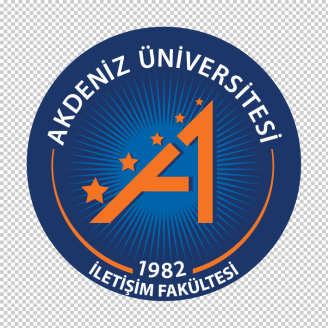 AKDENİZ ÜNİVERSİTESİİLETİŞİM FAKÜLTESİGAZETECİLİK BÖLÜMÜBİTİRME PROJESİPROJE BAŞLIĞI XXXPROJEDE YER ALAN ÖĞRENCİ/ÖĞRENCİLERİN ADI SOYADI XXXPROJE DANIŞMANININ ADI SOYADI XXXANTALYA, PROJENİN YAPILDIĞI YIL XXXEk 2: Kuramsal Bitirme Projesi (Bitirme Tezi) Öneri Formu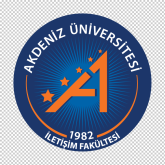 AKDENİZ ÜNİVERSİTESİİLETİŞİM FAKÜLTESİ GAZETECİLİK BÖLÜMÜLİSANS DÖNEM BİTİRME TEZİ ÖNERİ FORMUEk 2: Uygulamalı Bitirme Projesi Öneri FormuAKDENİZ ÜNİVERSİTESİİLETİŞİM FAKÜLTESİ GAZETECİLİK BÖLÜMÜLİSANS DÖNEM BİTİRME PROJESİ ÖNERİ FORMUÖğrencininAdı ve Soyadı: Numarası: Programı: DanışmanınÜnvanı, Adı – Soyadı: İmzası:Tarih:Tez Başlığı:Anahtar Kelimeleri:Tez Konusu ve Problemi:Tezin Amacı ve Önemi:Araştırma Soruları ve Varsayımları:Yöntemi: Literatür Taraması ve Kaynakça:Proje Takvimi:ÖğrencininAdı ve Soyadı: Numarası: Programı: DanışmanınÜnvanı, Adı – Soyadı: İmzası:Tarih:Projenin Adı: Projenin Konusu-TemasıProjenin Amacı ve Kapsamı:  Ulaşmak İstenen Hedef Kitlesi:Ayrıntılı İçerik Planı: 